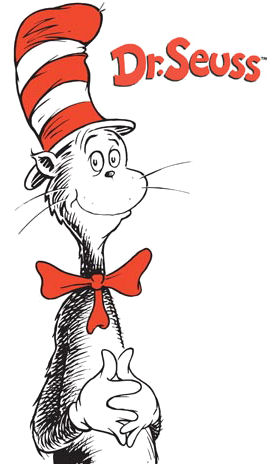  We LOVE Dr. Seuss!On Monday, February 27th, we will kick off our Read Across America Celebration honoring Dr. Seuss.  To make this celebration extra special, we have planned many exciting theme days for the students.  Please feel free to participate in one or all of our upcoming theme days!!!Monday, February 27th - “Color” your Day with Reading - 
wear something colorful to school!
Tuesday, February 28th - Be just like The 500 Hats of              
        Bartholomew Cubbins - wear crazy/silly hats and ties to school! 
Wednesday, March 1st - “Warm Up” to a good book - 
         wear sweatpants or a jogging suit to school! 
Thursday, March 2nd - Be just like The Cat in the Hat -
    wear red, white, and black to school!
Friday, March 3rd - Be just like The Lorax -                           wear Berkley green for the environment!                                         We cannot wait to celebrate with you!!!